STRUTTURA DIDATTICA SPECIALE DI LINGUE E LETTERATURE STRANIERE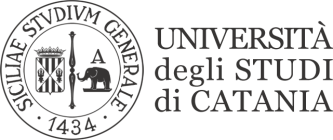                                                               RAGUSALINGUA TEDESCA II E TRADUZIONE  DOCENTE: Maria Cristina PestarinoPROVA SCRITTA IN ITINERE Maggio 2021HANNO SUPERATO LA PROVA DI DETTATO :1000002280				10000070081000002534				10000070481000002704				10000111921000002713				10000169591000002736				10000024171000002741				Y620008971000002871				Y620009191000002893				Y620009691000002902				Y620010161000002969				1000003190				1000003766				1000003989100000410710000042391000004760100000510110000054081000005496HANNO SUPERATO LA PROVA DI LESEVERSTEHEN:    1000002280			1000007102    1000002534			1000011192 1000002704			10000169591000002713			          10000024171000002736			         Y620008971000002741			          Y6200096910000028711000002893100000290210000029691000003190100000376610000038221000003989100000410710000042391000004760100000510110000053491000005408100000549610000070081000007048HANNO SUPERATO LA PROVA DI SCHREIBEN:1000002280100000270410000027131000002871100000289310000029021000003190100000382210000041071000004760100000510110000053491000005408100000704810000169591000002534 *1000003766*1000011192*Y62000897*Y62000919Y62000969Y62001016Gli studenti la cui matricola è seguita da un * hanno superato la prova di Schreiben con riserva. La suddetta prova può essere ripetuta durante la prova scritta di giugno.Ragusa, 28 maggio 2021